7 октября 2016 года в рамках недели, посвященной 225летию со дня рождения Сергея Тимофеевича Аксакова, в МАДОУ Десткий сад № 254 прошло итоговое мероприятие – театрализованное представление по сказке «Аленький цветочек » Аксакова С.Т..В нем  принимали активное участие воспитанники старших и подготовительных групп, исполняя народные танцы и  песни. Воспитатели перевоплотились в героев сказки, читали отрывки из произведения. В зале царила дружелюбная и яркая атмосфера. А заслуженным и приятным завершением праздника стали аплодисменты зрителей.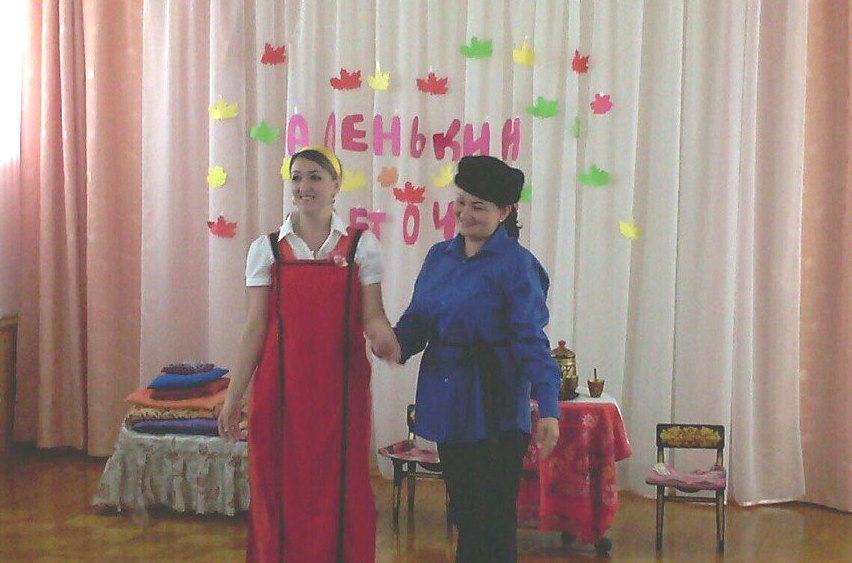 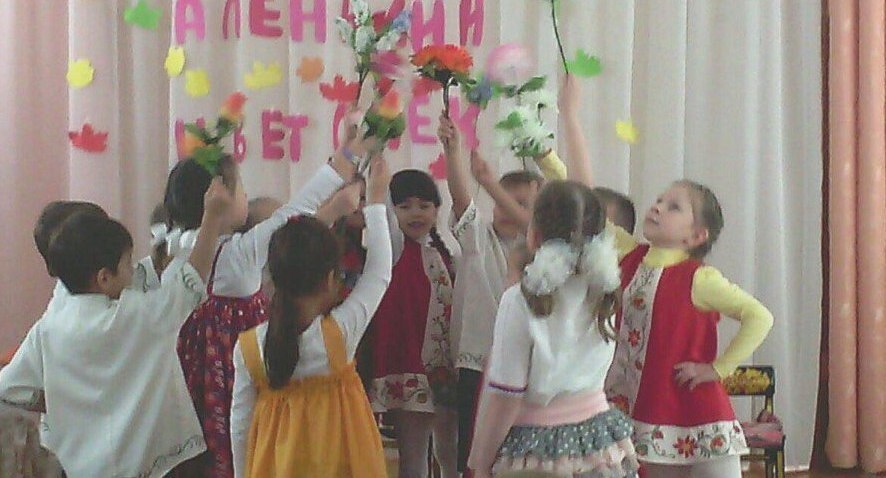 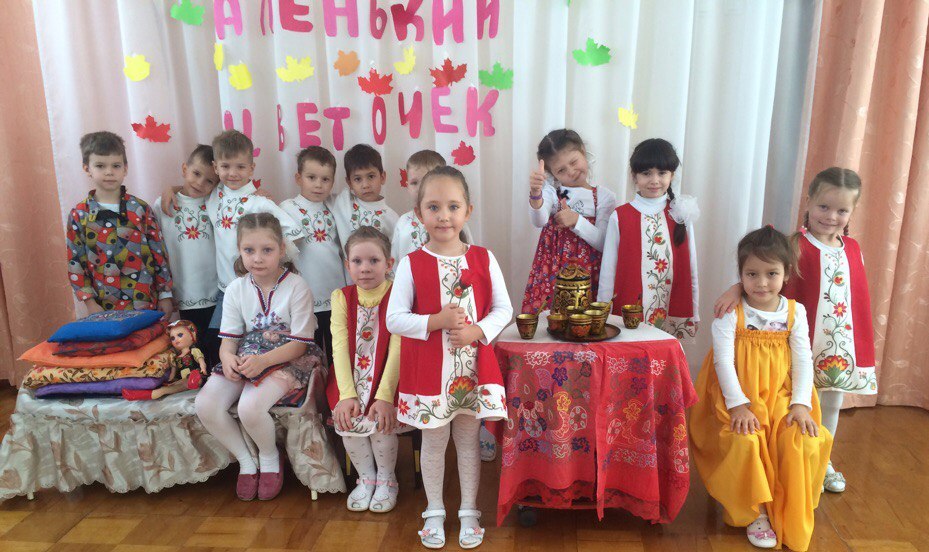 